ILMOITUS KASVISRUOKAILUUN TAI EETTISIIN JA USKONNOLLISIIN SYIHIN PERUSTUVAAN RUOKAILUUN5.5.2023NimiNimiNimiNimiSyntymäaikaSyntymäaikaPäiväkoti/Koulu/Syksyllä aloitettaessaPäiväkoti/Koulu/Syksyllä aloitettaessaPäiväkoti/Koulu/Syksyllä aloitettaessaPäiväkoti/Koulu/Syksyllä aloitettaessaRyhmä/Luokka/ Syksyllä aloitettaessaRyhmä/Luokka/ Syksyllä aloitettaessaHuoltaja/huoltajatHuoltaja/huoltajatHuoltaja/huoltajatHuoltaja/huoltajatPuhelinnumeroPuhelinnumeroTarvittava ruokavalio:              Kasvisruokavalio, sisältää kasvikunnan tuotteita, munaa ja maitovalmisteita               Syön kalaa         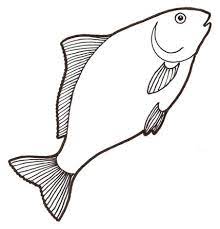                Syön kanaa       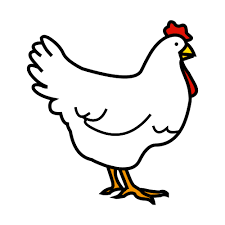            Vegaaninen ruokavalioUskonnollisiin ja eettisiin syihin perustuva ruokavalio       Ei       sianliha  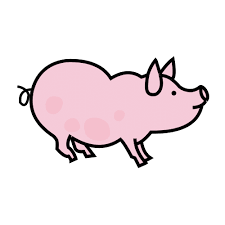       Ei    veri          Ei     sisäelimet        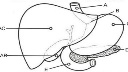 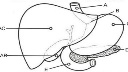 Tarvittava ruokavalio:              Kasvisruokavalio, sisältää kasvikunnan tuotteita, munaa ja maitovalmisteita               Syön kalaa                        Syön kanaa                  Vegaaninen ruokavalioUskonnollisiin ja eettisiin syihin perustuva ruokavalio       Ei       sianliha        Ei    veri          Ei     sisäelimet        Tarvittava ruokavalio:              Kasvisruokavalio, sisältää kasvikunnan tuotteita, munaa ja maitovalmisteita               Syön kalaa                        Syön kanaa                  Vegaaninen ruokavalioUskonnollisiin ja eettisiin syihin perustuva ruokavalio       Ei       sianliha        Ei    veri          Ei     sisäelimet        Tarvittava ruokavalio:              Kasvisruokavalio, sisältää kasvikunnan tuotteita, munaa ja maitovalmisteita               Syön kalaa                        Syön kanaa                  Vegaaninen ruokavalioUskonnollisiin ja eettisiin syihin perustuva ruokavalio       Ei       sianliha        Ei    veri          Ei     sisäelimet        Tarvittava ruokavalio:              Kasvisruokavalio, sisältää kasvikunnan tuotteita, munaa ja maitovalmisteita               Syön kalaa                        Syön kanaa                  Vegaaninen ruokavalioUskonnollisiin ja eettisiin syihin perustuva ruokavalio       Ei       sianliha        Ei    veri          Ei     sisäelimet        Tarvittava ruokavalio:              Kasvisruokavalio, sisältää kasvikunnan tuotteita, munaa ja maitovalmisteita               Syön kalaa                        Syön kanaa                  Vegaaninen ruokavalioUskonnollisiin ja eettisiin syihin perustuva ruokavalio       Ei       sianliha        Ei    veri          Ei     sisäelimet        Päiväys    /         huoltajan allekirjoitushuoltajan allekirjoitushuoltajan allekirjoitushuoltajan allekirjoitushuoltajan allekirjoitusPäiväys    /         Nimen selvennys Nimen selvennys Nimen selvennys Nimen selvennys Nimen selvennys 